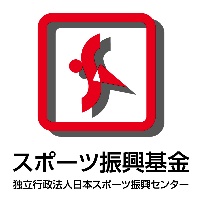 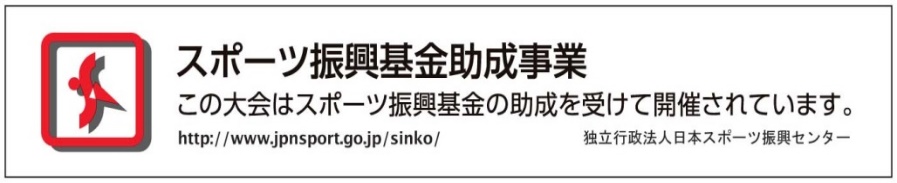 各位　　　　　　天神祭奉納２０２２日本国際ドラゴンボート選手権大会　　　　　　　　　　　　　　【完了の報告書】コロナ渦の影響で、夏大会は３年ぶりとなった。昨年１１月は時期を延ばして１６チームが参加した開催したが、本年は３７チームが参加。転覆事故、救急事案もゼロだった。大会は、ＪＳＣ日本スポーツ振興センターから４３７万９千の助成をいただいて大会が開催することができた。〇大会名　　天神祭奉納２０２２日本国際ドラゴンボート選手権大会〇日　時　　２０２２年７月１７日（日）午前８時１５分～〇場　所　　大阪・大川（旧淀川）天満橋～天神橋間　特設２５０ｍコース□主　催　　一般社団法人日本ドラゴンボート協会、天神祭渡御行事保存協賛会□特別後援　サンケイスポーツ、産経新聞社□後　援　　スポーツ庁、大阪府、大阪府教育委員会、大阪市、大阪市教育委員会□協　賛　　大王製紙□協　力　　明生病院、広瀬産業海運、福田学園大阪工業技術専門学校校友会、大阪硝子●天候：晴れ●参加エリア・人数１都２府４県から３７チーム７０４名が参加（東京、埼玉、千葉、神奈川、京都、大阪、滋賀、兵庫、広島）●総スタッフ数：８４名●成績：・オープン選手権①bp（大阪）５８秒７１②磯風漕友会（兵庫）５８秒８１③池の里LAKERS（滋賀）１分７秒６４・混合選手権①東京龍舟（東京）５９秒３８②関西龍舟シンバ（兵庫）１分０秒６９③すいすい丸（京都）１分１秒１５・シニア選手権は２レース合計タイム①東京龍舟マスターズ（東京）２分１秒８７②Ｂｏｎ　Ｏｙａｇｅ（東京）２分６秒７１・スモール選手権①bp next（大阪）１分８秒１０②潜海龍スモール（広島）１分８秒１２③おこしやす宇治川・源平・龍舟祭（京都）１分９秒２７●救急事案：ゼロ●転覆事故：ゼロ